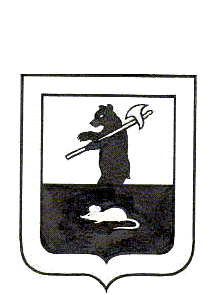 АДМИНИСТРАЦИЯ ГОРОДСКОГО ПОСЕЛЕНИЯ МЫШКИНПОСТАНОВЛЕНИЕг. Мышкин14.06.2023 г.							                              № 125Об утверждении графика проверки готовности жилищного фонда, находящегося на территории                                            городского поселения Мышкин к эксплуатации в осенне -зимнийпериод 2023 – 2024 годовВ соответствии с Правилами оценки готовности к отопительному периоду, утвержденными приказом Министерства энергетики Российской Федерации от 12 марта 2013 года №103 «Об утверждении Правил оценки готовности к отопительному периоду», в целях повышения надежности функционирования объектов жилищного фонда городского поселения Мышкин, обеспечения бесперебойного снабжения потребителей коммунальными услугами в осенне-зимний период 2023-2024 годов, недопущения опасных для людей и окружающей среды ситуаций,ПОСТАНОВЛЯЕТ:Утвердить график проверки готовности жилищного фонда, находящегося на территории городского поселения Мышкин к эксплуатации  в осенне-зимний   период 2023 – 2024 годов (Приложение №1).Утвердить состав комиссии по проверке готовности жилищного фонда, находящегося на территории городского поселения Мышкин к эксплуатации  в осенне-зимний   период 2023 – 2024 годов (Приложение №2).Контроль за исполнением настоящего постановления возложить на заместителя Главы Администрации городского поселения Мышкин.Опубликовать настоящее постановление в средствах массовой информации и разместить на официальном сайте  городского поселения Мышкин в информационно-телекоммуникационной сети «Интернет».Настоящее постановление вступает в силу с момента подписания.Глава городского          поселения Мышкин							          А.А. КошутинаПриложение № 1к постановлению Администрациигородского поселения Мышкинот 14.06.2023	№ 125График проверки готовности жилищного фонда,находящегося на территории городского поселения Мышкинк эксплуатации в осенне-зимний период 2023 – 2024 годовПриложение № 2к постановлению Администрациигородского поселения Мышкинот  14.06.2023  № 125 СоставКомиссии по проверке готовности жилищного фонда, находящегося на территории городского поселения Мышкин к эксплуатации в осенне-зимний период 2023 – 2024  годовПредседатель комиссии:Крылов В.А. – Заместитель Главы Администрации городского поселения Мышкин Заместитель председателя комиссии:Челышева Е.А.- консультант Администрации городского поселения Мышкин; Члены комиссии:Копич С.Ю. – начальник МУ «Управление городского хозяйства»;Лузинова Ю.В. – ведущий специалист МУ «Управление городского хозяйства»;  Суслова Т.А. - ведущий специалист МУ «Управление городского хозяйства»; Шейнова В.А.- заместитель Директора филиала «Волжский» АО «Яркоммунсервис» (по согласованию);Груздев Л.А. - начальник районной эксплуатационной службы западного филиала ОАО «Ярославльоблгаз» (по согласованиию).  № п/пАдресАдресАдресАдресспособ управлениятип системы отопленияпланируемая дата осмотраНаименование населенного пунктаулица№ домаКорпусспособ управления12456789Мышкин г.Газовиков ул.9 1ТСЖиндивидуальное20.07.2023Мышкин г.Газовиков ул.9 2ТСЖиндивидуальное20.07.2023Мышкин гГазовиков ул11УКиндивидуальное20.07.2023Мышкин г.Газовиков ул.27непосред.индивидуальное20.07.2023Мышкин г.Газовиков ул.31непосред.индивидуальное20.07.2023Мышкин г.Газовиков ул.35ТСЖиндивидуальное20.07.2023Мышкин г.Загородная ул.1анепосред.индивидуальное24.07.2023Мышкин г.К. Либкнехта ул.17непосред. индивидуальное24.07.2023Мышкин г.К. Либкнехта ул.21анепосред.индивидуальное24.07.2023Мышкин г.К. Либкнехта ул.31непосред.индивидуальное24.07.2023Мышкин г.К. Либкнехта ул.80непосред.индивидуальное24.07.2023Мышкин г.Комсомольская ул.13непосред.индивидуальное26.07.2023Мышкин г.Комсомольская ул.23непосред.индивидуальное26.07.2023Мышкин г.Мологская ул.45непосред.индивидуальное26.07.2023Мышкин г.Никольская ул.9непосред.индивидуальное26.07.2023Мышкин г.Советская ул.13непосред.индивидуальное26.07.2023Мышкин г.Угличская ул.68непосред.индивидуальное27.07.2023Мышкин г.Угличская ул.70непосред.индивидуальное27.07.2023Мышкин г.Угличская ул.76непосред.индивидуальное27.07.2023Мышкин г.Угличская ул.80непосред.индивидуальное27.07.2023Мышкин г.Угличская ул.82непосред.индивидуальное28.07.2023Мышкин г.Угличская ул.84непосред.индивидуальное28.07.2023Мышкин г.Угличская ул.86непосред.индивидуальное28.07.2023Мышкин г.Угличская ул.88непосред.индивидуальное28.07.2023Мышкин г.Штабская ул.12анепосред.индивидуальное31.07.2023Мышкин г.Штабская ул.13непосред.индивидуальное31.07.2023Мышкин г.Штабская ул.14анепосред.индивидуальное31.07.2023Мышкин г.Штабская ул.15непосред.индивидуальное31.07.2023Мышкин г.Штабская ул.20непосред.индивидуальное01.08.2023Мышкин г.Штабская ул.24непосред.индивидуальное01.08.2023Мышкин г.Штабская ул.30непосред.индивидуальное01.08.2023Мышкин г.Энергетиков ул.6непосред.индивидуальное03.08.2023Мышкин г.Энергетиков ул.8непосред.индивидуальное03.08.2023Мышкин г.Энергетиков ул.10непосред.индивидуальное03.08.2023Мышкин г.Энергетиков ул.10анепосред.индивидуальное03.08.2023Мышкин г.Энергетиков ул.11непосред.индивидуальное03.08.2023Мышкин г.Энергетиков ул.22непосред.индивидуальное08.08.2023Мышкин г.Энергетиков ул.24непосред.индивидуальное08.08.2023Мышкин г.Энергетиков ул.46непосред.индивидуальное08.08.2023Мышкин г.Энергетиков ул.48непосред.индивидуальное08.08.2023Мышкин г.Энергетиков ул.52непосред.индивидуальное08.08.2023Мышкин г.Энергетиков ул.54непосред.индивидуальное08.08.2023Мышкин г.Газовиков ул.16непосред. индивидуальное09.08.2023Мышкин г.Газовиков ул.37 УКиндивидуальное09.08.2023Мышкин г.Ковалева ул.19УКиндивидуальное09.08.2023Мышкин г.Ковалева ул.31УКиндивидуальное09.08.2023Мышкин г.Комсомольская ул.7непосред. индивидуальное09.08.2023Мышкин г.Комсомольская ул.17непосред. индивидуальное09.08.2023Мышкин г.Комсомольская ул.19непосред. индивидуальное09.08.2023Мышкин г.Комсомольская ул.21непосред.индивидуальное09.08.2023Мышкин г.Угличская ул.74непосред.индивидуальное10.08.2023Мышкин г.Успенская ул.20УКиндивидуальное10.08.2023Мышкин г.Успенская ул.22УКиндивидуальное10.08.2023Мышкин г.Штабская ул.22анепосред. индивидуальное10.08.2023Мышкин г.Штабская ул.26непосред. индивидуальное15.08.2023Мышкин г.Энергетиков ул.13непосред. индивидуальное15.08.2023Мышкин г.Энергетиков ул.56непосред. индивидуальное15.08.2023Мышкин г.Энергетиков ул.58УКиндивидуальное15.08.2023Мышкин г.Строителей ул.5ТСН индивидуальное17.08.2023Мышкин г.Строителей ул.6ТСНиндивидуальное17.08.2023Мышкин г.Комсомольская ул.18непосред.центральное17.08.2023Мышкин г.Комсомольская ул.22непосред.центральное17.08.2023Мышкин г.Комсомольская ул.24непосред.центральное17.08.2023Мышкин г.Комсомольская ул.25непосред.центральное17.08.2023Мышкин г.Нагорная ул.8анепосред.центральное21.08.2023Мышкин г.Окружная ул.2непосред.центральное21.08.2023Мышкин г.Окружная ул.4непосред.центральное21.08.2023Мышкин г.Окружная ул.6непосред.центральное21.08.2023Мышкин г.Окружная ул.8непосред.центральное23.08.2023Мышкин г.Окружная ул.10непосред.центральное23.08.2023Мышкин г.Окружная ул.31непосред.центральное23.08.2023Мышкин г.Строителей ул.1непосред.центральное23.08.2023Мышкин г.Успенская ул.24непосред.центральное23.08.2023Мышкин г.Штабская ул.24анепосред.центральное23.08.2023Мышкин г.Газовиков ул.4анепосред.центральное25.08.2023Мышкин г.Газовиков ул.5ТСЖцентральное25.08.2023Мышкин г.Газовиков ул.6непосред.центральное25.08.2023Мышкин г.Газовиков ул.7ТСНцентральное25.08.2023Мышкин г.Газовиков ул.12ТСЖцентральное25.08.2023Мышкин г.Газовиков ул.19непосред.центральное25.08.2023Мышкин г.Газовиков ул.21ООО « Олимп»центральное29.08.2023Мышкин г.Газовиков ул.22непосред.центральное29.08.2023Мышкин г.Газовиков ул.23непосред.центральное29.08.2023Мышкин г.Газовиков ул.24ТСЖцентральное29.08.2023Мышкин г.Газовиков ул.26непосред.центральное29.08.2023Мышкин г.Самкова ул.1а -центральное29.08.2023Мышкин г.Газовиков ул.1УКцентральное29.08.2023Мышкин г.Газовиков ул.3УКцентральное29.08.2023Мышкин г.Газовиков ул.8УКцентральное29.08.2023Мышкин г.Газовиков ул.  18непосред. центральное31.08.2023Мышкин г.Газовиков ул.20непосред. центральное31.08.2023Мышкин г.Загородная ул.45УКцентральное31.08.2023Мышкин г.Загородная ул.47УКцентральное31.08.2023Мышкин г.К. Либкнехта ул.39непосред. центральное31.08.2023Мышкин г.Комсомольская ул.16анепосред. центральное04.09.2023Мышкин г.Комсомольская ул.18анепосред. центральное04.09.2023Мышкин г.Комсомольская ул.26непосред. центральное04.09.2023Мышкин г.Комсомольская ул.33непосред. центральное04.09.2023Мышкин г.Комсомольская ул.31УКцентральное04.09.2023Мышкин г.Строителей ул.7непосред. центральное06.09.2023Мышкин г.Успенская ул.3непосред.центральное06.09.2023Мышкин г.Успенская ул.3анепосред. центральное06.09.2023Мышкин г.Успенская ул.27УКцентральное06.09.2023